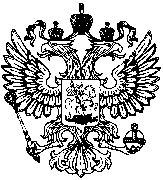 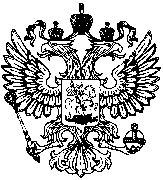 Предлагается разместить на официальном сайте возглавляемого Вами органа местного самоуправления в разделе «Приморская межрайонная прокуратура», а также в социальных сетях, информацию с разъяснениями законодательства:Указом Президента Российской Федерации от 31.03.2022 № 175 «О ежемесячной денежной выплате семьям, имеющим детей» с 01.04.2022 установлены ежемесячные выплаты на детей от 8 до 17 лет. Ее могут получить семьи со среднедушевым доходом ниже регионального прожиточного минимума на душу населения. Размер выплаты составляет 50 % от детского прожиточного минимума в регионе. Если среднедушевой доход семьи с учетом выплаты в размере 50 % не дотягивает до регионального прожиточного минимума, то выплата назначается в размере 75 %. Если и в этом случае региональный минимум не превышен, то выплата составит 100% от прожиточного минимума на ребенка.Ежемесячная выплата предоставляется, в частности, при следующих условиях:ребенок является гражданином Российской Федерации и постоянно проживает на территории Российской Федерации;размер среднедушевого дохода семьи не превышает величину регионального прожиточного минимума на душу населения на дату обращения за назначением выплаты;имущество, находящееся в собственности заявителя и членов его семьи, соответствует установленным ограничениям;заявитель и (или) трудоспособные члены его семьи (за исключением детей в возрасте до 18 лет) должны иметь определенные доходы (за исключением установленных ситуаций).Право на получение ежемесячной выплаты имеет один из родителей или иной законный представитель ребенка, являющийся гражданином Российской Федерации и постоянно проживающий на территории Российской Федерации.Если в семье несколько детей в возрасте от 8 до 17 лет, ежемесячная выплата полагается на каждого ребенка. Для получения соответствующей выплаты заявление можно подать через МФЦ, а также в электронном виде через Единый портал госуслуг И.о. межрайонного прокурора                                                                                                        А.Н. ЛобановГлавам муниципальных образований (по списку)На №  эл.подпись